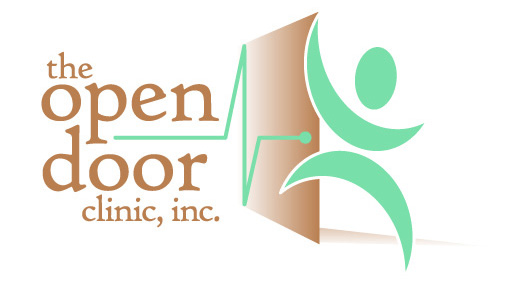 			Volunteer Application						Please Print:									Name:________________________________________________________________________________									Preferred Nickname:___________________________ Date of Birth:_____/______/______			Email:______________________________________________	(Most communication is via email)							Address:______________________________________________________________________________	City: ____________________________________ State:_______  Zip Code_____________________		Home phone: ____________________________________	Cell phone:   _____________________________________					Work phone: ____________________________________			Preferred phone:  ___Cell 	___Home	___Work	Emergency Contact Information	Name:________________________________________________				Relationship:___________________________________________Phone:_______________________________________________									Position(s) you are volunteering for:																				                                                                         ___Receptionist					___Office Support Staff	___ Translator                                                                            ___Registration                          	                                            ___Host/Hostess (volunteer meals)                       	               ___Other		                ___PAP							___ Board of DirectorsSpecial Expertise (knowledge of computers, foreign language, grant writing, etc.):___________________ _____________________________________________________________________________________			Time Available to Volunteer:										___Evenings during clinic			___Daytime			____Other		Personal Information										I am:	___Employed	___Unemployed	___Retired	___Student @______________		Current Employer:____________________________________________________Occupation:__________________________________________________			Do you need any special accommodations? 								___Yes	___NoDo you have any medical conditions we should be aware of?							___Yes	___No	If yes please explain___________________________________________________________								Note: All volunteers are responsible for ensuring their vaccinations are up to date. 									Please answer the following questions and attach details for a  YES response.								Have you ever been convicted of a criminal offense?								___Yes	___NoHave you ever been notified by a state licensing board of charges against you?				___Yes	___NoI, the undersigned, understand and agree to the following as a volunteer of the Open Door Clinic:									I grant the Open Door Clinic the right obtain a “consumer report” about me from a consumer reporting agency for volunteering purposes.  A “consumer report” is a background screening report that may contain information regarding my criminal history.  It may bear upon my character, general reputation, personal characteristics, and/or mode of living.I am aware that I will come in contact with confidential information and that it is my responsibility to maintain this confidentiality in accordance with the ODC policies and procedures.  I further understand that in the case of breach of confidentiality, I should expect termination from the volunteer program. I will not hold the Open Door Clinic liable for any adverse condition or injury resulting while serving or representing this organization.I grant the Open Door Clinic the right and unrestricted permission to use any and all media (photos, video) of me for illustration, promotion, art, advertising or any purpose whatsoever without restriction.   Circle one:  Yes    No I certify that: 	(1) The above information is complete and correct, and							(2) I understand and agree with the confidentiality statement.				Signature_________________________________________________Date________________________			OPEN DOOR CLINIC VOLUNTEER APPLICATIONPlease provide 2 references:Name:_____________________________________________________________Phone:_______________________________________________________Email:_____________________________________________________________How do they know you?_______________________________________________

___________________________________________________________________

___________________________________________________________________Name:_____________________________________________________________Phone:_______________________________________________________Email:_____________________________________________________________How do they know you?_______________________________________________

___________________________________________________________________

___________________________________________________________________I  ______________________________, give the Open Door Clinic permission to contact the above references.Signature_____________________________________ Date:_________________ Open Door Clinic, Inc.Confidentiality and Nondisclosure AgreementName____________________________________________________		(Please print first and last name)I understand that in my relationship with The Open Door Clinic, Inc.  I will have access to information not generally available or known to the public.  I agree that such information is confidential information that belongs to The Open Door Clinic.  The Open Door Clinic’s confidential information includes but is not limited to: patient, customer, member, provider, group, physician, employee, financial and proprietary information, whether oral, observed or recorded in any form or medium.  I agree that information developed by me, alone or with others, may also be considered confidential information belonging to The Open Door Clinic.I will hold The Open Door Clinic’s confidential information in strict confidence and will not disclose or use it except as authorized by The Open Door Clinic and for The Open Door Clinic’s benefit.I will not access confidential information for which I have no legitimate business need to know.  Only designated volunteers/employees may release medical information with the proper written consent from the patient.I understand that if I breach the terms of the Confidentiality and Nondisclosure Agreement, The Open Door Clinic may institute disciplinary action up to and including termination of service and/or association with The Open Door Clinic.Signature:_________________________________________Date__________________